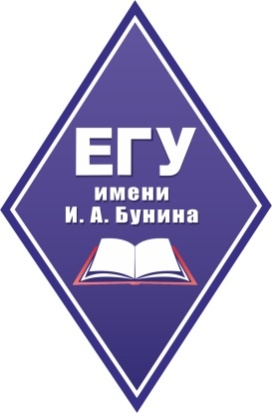 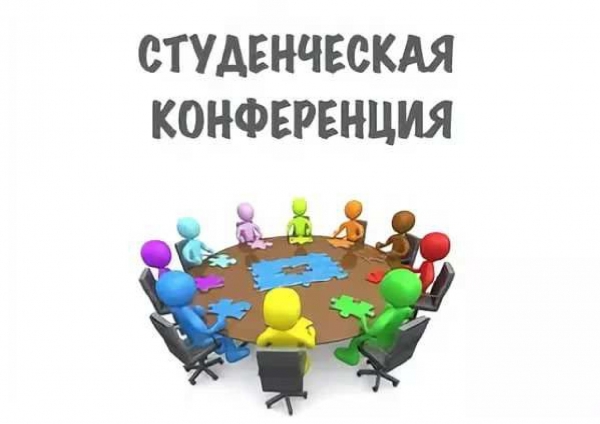 МИНИСТЕРСТВО НАУКИ И ВЫСШЕГО ОБРАЗОВАНИЯ РОССИЙСКОЙ ФЕДЕРАЦИИФЕДЕРАЛЬНОЕ ГОСУДАРСТВЕННОЕ БЮДЖЕТНОЕ ОБРАЗОВАТЕЛЬНОЕ УЧРЕЖДЕНИЕВЫСШЕГО ОБРАЗОВАНИЯ«ЕЛЕЦКИЙ ГОСУДАРСТВЕННЫЙУНИВЕРСИТЕТ ИМ. И.А. БУНИНА»ИНСТИТУТ ПСИХОЛОГИИ И ПЕДАГОГИКИКафедра психологии и психофизиологииИНФОРМАЦИОННОЕ ПИСЬМОПриглашаем принять участиев Межрегиональнойстуденческой научно-практической онлайн-конференции«Молодежная наука: тенденции развития»Цель конференции: предоставление участникам возможности презентовать результаты своей научной деятельности, формирование у студентов интереса к научным исследованиям, вовлечение обучающихся в процесс обмена результатами научно-исследовательской работы по решению актуальных научных проблем.Направления работы конференции:Секция 1.Актуальные проблемы теории и практики общего образованияСекция 2. Актуальные проблемы современной психологической наукиСекция 3. Актуальные проблемы  воспитания, обучения и развития детей в системе дошкольного образованияСекция 4. Актуальные проблемы  воспитания, обучения и развития детей в системе специального образованияСекция 5. Актуальные вопросы социальных наукКонференция состоится 26 февраля 2021 года с 14.00 - 18.00 в Елецком государственном университете им. И.А. Бунинас применением платформzoom.us и meet.jit.si–для проведения онлайн и видео-конференций (гиперссылка для подключения будет выслана научным руководителям, руководителям секций и участникам конференции и выложена в группе ВКонтакте).Организационный комитет:Председатель: Пронина Анжелика Николаевна, доктор педагогических наук, профессор кафедры психологии и психофизиологии ЕГУ им. И.А. Бунина.Заместитель председателя:Члены организационного комитета:Комлик Любовь Юрьевна, кандидат психологических наук, доцент кафедры психологии и психофизиологии ЕГУ им. И.А. Бунина;Меренкова Вера Сергеевна, директор института психологии и педагогики, кандидат психологических наук, доцент кафедры психологии и психофизиологии ЕГУ им. И.А. Бунина;Ельникова Оксана Евгеньевна, кандидат психологических наук, доцент, заведующий кафедрой психологии и психофизиологии ЕГУ им. И.А. Бунина.Фаустова Ирина Валерьевна, кандидат педагогических наук, доцент кафедры психологии и психофизиологии ЕГУ им. И.А. Бунина.Порядок организации и проведения в конференцииФорма участия - представление выступления в форме доклада. Участие в конференции бесплатное.Заявка на участие в конференции (Приложение) подаётся по электронному адресу: pronina.angelica@yandex.ru (Прониной Анжелике Николаевне) с пометкой «Молодежная наука» до 5 февраля 2021 года (включительно). Файл должен быть назван по фамилии участника (заявка_Иванов А.А.). Регистрация участников конференции в социальной сети ВКонтакте проводитсяпо ссылке https://vk.com/event194826470до 5 февраля 2021 года (включительно).По результатам конференции лучшие доклады будут опубликованы в научно-практическом электронном журнале «Молодежная наука: тенденции развития»Место проведения конференции Федеральное государственное образовательное учреждение высшего образования «Елецкий государственный университет» (ЕГУ им. И.А. Бунина), Институт психологии и педагогики, Россия, Липецкая область, город Елец.Страница конференции в социальной сети группы ВКонтакте «Конференция «Молодёжная наука» https://vk.com/event194826470.Приложение Заявка на участие в конференции1.ФИО (полностью) 2.Место учебы (полное название организации)4.Научный руководитель, если есть(ФИО полностью)6.E-mail(для обратной связи)7.Контактный телефон8.Тема доклада9.Номер и название секции конференции